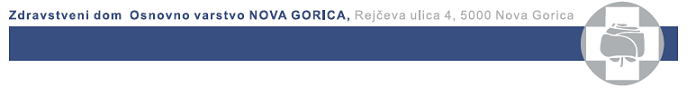 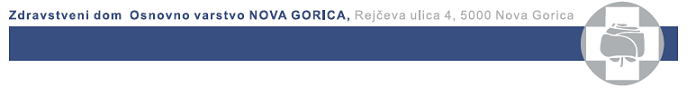 Javno naročilo za ELEKTRODE IN OSTALI POTROŠNI MATERIALI ZA FIZIOTERAPIJO (FTH) 2018POSTOPEK ODDAJE NAROČILA MALE VREDNOSTIRAZPISNA DOKUMENTACIJARazpis je bil objavljen na portalu javnih naročil 1. 	POVABILO K ODDAJI PONUDBENa podlagi 47. člena Zakon o javnem naročanju (Uradni list RS, št. 91/2015, v nadaljevanju ZJN-3), je Zdravstveni dom Osnovno varstvo Nova Gorica začel postopek oddaje javnega naročila po postopku oddaje naročila male vrednosti za sukcesivne dobave:ELEKTRODE IN OSTALI MATERIALI ZA FTHRok do katerega sprejemamo ponudbe je 18.05.2018 do 10:00 ure.Vljudno vas vabimo k oddaji ponudb v skladu s to razpisno dokumentacijo.S spoštovanjem,2. 	OPIS BLAGAELEKTRODE IN OSTALI MATERIALI ZA FTH 2017Natančna specifikacija po artiklih ter obrazložitev posameznih artiklov je razvidna iz priložene specifikacije v  Excelovi tabeli (obr. PREDRAČUN). Količine navedene v razpisi dokumentaciji in ponudbi dobavitelja so okvirne (ocenjena letna vrednost). Naročnik se ne zavezuje naročiti celotne količine po predračunu, ampak bo pri dobavitelju naročal količine in vrste blaga, ki jih bo v tem obdobju dejansko potreboval. 2.3.	KAKOVOST BLAGABlago mora ustrezati zahtevam naročnika po opisu in tehnični specifikaciji. Prav tako mora biti blago novo in sodobno ter ustrezati veljavnim CE normativom, veljavnim standardom za kakovost in atestom.  Ponujeni artikli morajo imeti v vseh pogledih enake ali boljše elemente in karakteristike, kot so predpisane v razpisni dokumentaciji. Ponudbo, ki ne bo usklajena s specifikacijami, bo naročnik kot nesprejemljivo zavrnil.Naročnik si pridržuje pravico, da od najugodnejšega ponudnika zahteva vzorce ponujenih artiklov, ponudnik bo o tem obveščen po e-pošti. Naročnik si pridržuje pravico preizkusa kvalitete in možnost zavrnitve ponudnika zaradi slabih pogodbenih izkušenj v preteklosti (zamude pri dobavi, nerešene reklamacije ipd.). Prav tako si naročnik pridržuje pravico zavrniti določen artikel zaradi slabih izkušenj oz. nerešenih reklamacij v preteklih pogodbenih obdobjih.  2.4.	ČAS IN KRAJ DOBAVEPonudnik je dolžan naročeno blago dostaviti na lokacijo naročnika najkasneje v 5 dneh. Prevzem blaga bo na lokaciji naročnika, v prisotnosti pooblaščenih oseb s strani naročnika in ponudnika.3. 	NAVODILA PONUDNIKOM ZA IZDELAVO PONUDBE3.1. 	PREDPISIV skladu z Zakon o javnem naročanju (ZJN-3) je naročnik na portalu javnih naročil objavil razpis za oddajo javnega naročila po postopku oddaje naročila male vrednosti.3.2. 	UPORABA JEZIKA IN VALUTEPonudnik mora izdelati ponudbo v slovenskem jeziku. Vsi dokumenti, dokazila in podatki v ponudbi morajo biti napisani v slovenskem jeziku. Izjema velja za tehnične opise, potrdila o kakovosti in certifikate, ki so lahko predloženi tudi v angleškem jeziku. Če naročnik ob pregledovanju in ocenjevanju prijav meni, da je treba del prijave, za katero dovoljuje, da je predložen v dovoljenem tujem jeziku, prevesti v slovenski jezik, lahko od udeleženca zahteva, da le to stori na lastne stroške, ker mu za to določi ustrezen rok. Za presojo spornih vprašanj se vedno uporablja ponudba v slovenskem jeziku in del ponudbe v prevodu v slovenski jezik.Ponudba mora biti vrednostno izkazana v evrih.3.3. 	PONUDBENA DOKUMENTACIJAPonudba, s ponudbeno dokumentacijo, mora biti izdelana in posredovana v elektronski obliki:na obrazcih oz. dokumentih, ki so sestavni del razpisne dokumentacije (obrazci naročnika katerih vsebine ni dovoljeno spreminjati);vso drugo zahtevano dokumentacijo, za katero naročnik ne prilaga obrazcev, si ponudnik pridobi pri pristojnih organih in ustanovah. specifikacijo predračuna pripravi ponudnik sam.3.4. 	POJASNILA PONUDNIKOMPojasnila o razpisni dokumentaciji lahko ponudnik zahteva pisno preko portala javnih naročil. Na vsa vprašanja v zvezi z razpisom, prejeta v roku predvidenem v zadnjem odstavku tega člena, bo kontaktna oseba pisno odgovorila na Portalu.Skrajni rok, do katerega ponudnik še lahko zahteva dodatno pojasnilo v zvezi z razpisno dokumentacijo je 16.05.2017 do 10.00 ure.Naročnik sme v postopku ocenjevanja ponudb od ponudnikov zahtevati pojasnila njihovih ponudb. Zahtevek za pojasnjevanje in odgovor morata biti podana pisno.3.5. 	DOPOLNITEV RAZPISNE DOKUMENTACIJEPred potekom roka za oddajo prijav lahko naročnik dopolni razpisno dokumentacijo. Vse spremembe in dopolnitve razpisne dokumentacije bo naročnik podal v najkrajšem možnem času. Vsaka taka dopolnitev bo sestavni del razpisne dokumentacije in bo objavljena na portalu.3.6. 	NAČIN, MESTO IN ČAS ODDAJE PONUDBEPonudniki morajo ponudbe predložiti v informacijski sistem e-JN na spletnem naslovu https://ejn.gov.si/eJN2 , v skladu s točko 3 dokumenta Navodila za uporabo informacijskega sistema za uporabo funkcionalnosti elektronske oddaje ponudb e-JN: PONUDNIKI (v nadaljevanju: Navodila za uporabo e-JN), ki je del te razpisne dokumentacije in objavljen na spletnem naslovu https://ejn.gov.si/eJN2.Ponudnik se mora pred oddajo ponudbe registrirati na spletnem naslovu https://ejn.gov.si/eJN2 , v skladu z Navodili za uporabo e-JN. Če je ponudnik že registriran v informacijski sistem e-JN, se v aplikacijo prijavi na istem naslovu.Za oddajo ponudb je zahtevano eno od s strani kvalificiranega overitelja izdano digitalno potrdilo: SIGEN-CA (www.sigen-ca.si), POŠTA®CA (postarca.posta.si), HALCOM-CA (www.halcom.si), AC NLB (www.nlb.si).Ponudba se šteje za pravočasno oddano, če jo naročnik prejme preko sistema e-JN https://ejn.gov.si/eJN2  najkasneje do 18.05.2018 / rok za predložitev ponudb/ do  10:00     ure. Za oddano ponudbo se šteje ponudba, ki je v informacijskem sistemu e-JN označena s statusom »ODDANO«.Ponudnik lahko do roka za oddajo ponudb svojo ponudbo umakne ali spremeni. Če ponudnik v informacijskem sistemu e-JN svojo ponudbo umakne, se šteje, da ponudba ni bila oddana in je naročnik v sistemu e-JN tudi ne bo videl. Če ponudnik svojo ponudbo v informacijskem sistemu e-JN spremeni, je naročniku v tem sistemu odprta zadnja oddana ponudba. Po preteku roka za predložitev ponudb ponudbe ne bo več mogoče oddati.Dostop do povezave za oddajo elektronske ponudbe v tem postopku javnega naročila je na naslednji povezavi:  /Odpiranje ponudb bo potekalo avtomatično v informacijskem sistemu e-JN dne  18.05.2018     /datum odpiranja/ in se bo začelo ob   10:30    uri na spletnem naslovu https://ejn.gov.si/eJN2. Odpiranje poteka tako, da informacijski sistem e-JN samodejno ob uri, ki je določena za javno odpiranje ponudb, prikaže podatke o ponudniku, o variantah, če so bile zahtevane oziroma dovoljene, ter omogoči dostop do .pdf dokumenta, ki ga ponudnik naloži v sistem e-JN pod razdelek »Predračun«. Javna objava se avtomatično zaključi po preteku 60 minut. Ponudniki, ki so oddali ponudbe, imajo te podatke v informacijskem sistemu e-JN na razpolago v razdelku »Zapisnik o odpiranju ponudb«. 3.7. 	VRSTA BLAGA OZ. STORITVE  IN OBSEG PONUDBE ELEKTRODE IN OSTALI MATERIALI ZA FTHNaročnik bo izbral tistega ponudnika, ki bo oddal najugodnejšo ponudbo za celoten sklop, ob predpostavki, da bo ponudil vse artikle iz sklopa.Ponudnik mora predložiti ponudbo v celoti po razpisanih pogojih. Variantne ponudbe niso dopustne in ne bodo upoštevane.3.8. 	OCENJEVANJE PONUDB Naročnik si pred izbiro pridržuje pravico preveriti resničnost podatkov in navedb ponudnika. Naročnik nima nobenih obveznosti do ponudnikov, ki ne bodo izbrani kot najugodnejši. Pri izbiri najugodnejše ponudbe bo naročnik, kot edino merilo, upošteval najnižjo ceno (najnižja vrednost artikla) primernega artikla.Cena v ponudbi je fiksna in mora biti izražena v evrih. Davek na dodano vrednost mora biti prikazan posebej. Skupna cena v ponudbi mora vsebovati vse stroške (materialne, prevozne, špediterske, idr.), popuste, rabate in DDV ter druge morebitne dajatve.Če bo več ponudnikov ponudilo enako najnižjo ceno, bo naročnik izvedel pogajanja. Naročnik bo pogajanja izpeljal tudi v primeru, da bodo prejete ponudbe presegale planirana sredstva oziroma, da bo prejel le eno ponudbo.Pogajanja bodo izvedena po datumu prejema zapisnika o javnem odpiranju ponudb s strani vseh zainteresiranih ponudnikov. O točnem terminu pogajanj bo naročnik ponudnike obvestil preko kontaktnega elektronskega naslova. Naročnik bo izvedel pogajanja v enem krogu.Naročnik se bo s ponudniki pogajal izključno o višini posameznih cenovnih postavk v ponudbi.Udeležba na pogajanjih je za ponudnika pravica, zato v primeru, da se ponudnik pogajanj ne udeleži, naročnik v zapisnik zapiše ugotovitev, da se ponudnik ni udeležil pogajanj. V takšnem primeru obveljajo kot končne cene ponudbene predračunske postavke iz predložene ponudbe. Pogajanja bodo potekala izključno med strokovno komisijo naročnika in ponudnikom ter bodo za javnost zaprta. Ponudnik na pogajanjih lahko ponudi novo nižjo ceno za posamezne ali vse postavke iz ponudbenega predračuna, in jih vnese v novo pripravljene obrazce razpisne dokumentacije. Pogajanja se zaključijo, ko ponudniki naročniku predajo končni ponudbeni predračun in se s strani naročnika prebere končna ponudbena cena vsakega sodelujočega ponudnika.Po izvedenih pogajanjih bo naročnik ponovno pregledal popolne ponudbe skladno z merili iz razpisne dokumentacije, ter izdal odločitev o oddaji naročila skladno s temi navodili.3.9. 	PREDLOŽITEV DOKUMENTOV, KI SO POGOJ ZA UDELEŽBO Naročnik bo iz sodelovanja v postopku izločil:ponudnike, če gospodarski subjekt ali oseba, ki je članica upravnega, vodstvenega ali nadzornega organa tega gospodarskega subjekta ali ki ima pooblastila za njegovo zastopanje ali odločanje ali nadzor v njem je bila izrečena pravnomočna sodba, ki ima elemente kaznivih dejanj iz prvega odstavka 75. Člena ZJN-3.DOKAZILO: izpolnjen obrazec »lastna izjava«ponudnike, ki na dan oddaje ponudbe ne izpolnjujejo obveznih dajatev in drugih denarnih nedavčnih obvezanosti v skladu z zakonom, ki ureja finančno upravo, ki jih pobira davčni organ v skladu s predpisi države, v kateri ima sedež, ali predpisi države naročnika, oziroma vrednost neplačanih zapadlih obveznosti na dan oddaje ponudbe ali prijave zanaša 50 EUR ali več. Ponudnik mora imeti na dan oddaje ponudbe predložene vse obračune davčnih odtegljajev za dogodke iz delovnega razmerja za obdobje zadnjih petih let do dne oddaje ponudbe (2. Odstavek 75. Člena ZJN-3).DOKAZILO: izpolnjen obrazec »lastna izjava«ponudnike, ki bodo na dan, ko poteče rok za oddajo ponudb uvrščeni v evidenco gospodarskih subjektov z negativnimi referencami iz a. točke četrtega odstavka 75. Člena ZJN-3.DOKAZILO: izpolnjen obrazec »lastna izjava«ponudnike, če jim je bila v zadnjih treh letih pred potekom roka za oddajo ponudb s pravnomočno odločbo pristojnega organa RS ali druge države članice ali tretje države dvakrat izrečena globa zaradi prekrška v zvezi s plačilom za delo ( b. točka 4. Ostavka 75. Člena ZJN-3)DOKAZILO: izpolnjen obrazec »lastna izjava«Kot dokazilo o sposobnosti mora ponudnik predložiti tudi:Potrdilo o sposobnosti za opravljanje poklicne dejavnosti: ponudnik mora biti vpisan v sodni register, v primeru, da je ponudnik samostojni podjetnik, mora biti vpisan v poslovni register Slovenije, ki ga izdaja AJPESIzbrani kandidat bo v skladu s 6. odstavkom 14. člena Zakona o integriteti in preprečevanju korupcije (ZIntPK-B) naročniku takoj po obvestilu o sprejemu odločitve o izbiri in še pred pravnomočnostjo le-te posredoval izjavo iz. Podatke o udeležbi fizičnih in pravnih oseb v lastništvu družbe Ponudnik mora ponudbi priložiti izpolnjene vse obrazce iz razpisne dokumentacije.3.11. 	TUJI UDELEŽENCI IN PONUDNIKIUdeleženci in ponudniki s sedežem v tuji državi, morajo izpolnjevati enake pogoje kot udeleženci in ponudniki s sedežem v Republiki Sloveniji. Če ima udeleženec ali ponudnik sedež v tuji državi, mora predložiti uradno listino, s katero dokazuje izpolnjevanje pogojev za priznanje sposobnosti, ki jih skladno s pravili posamezne države izda pristojni organ.Listine, s katerimi dokazuje izpolnjevanje pogojev in organi, pristojni za njihovo izdajo, so določeni v Navodilu o seznamu organov tujih držav, pristojnih za izdajo listin o izpolnjevanju obveznih pogojev za udeležbo tujih ponudnikov v postopku oddaje javnih naročil, in o načinu preveritve teh listin (Uradni list RS, št. 13/01). Glede časovne veljavnosti in oblike teh listin velja določba 14. člena citiranih navodil.Če navodilo ne zajema vseh primerov ali če v državi, kjer ponudnik svoj sedež oz. po pravu, po katerem je udeleženec ali ponudnik ustanovljen, državni organi ne izdajajo potrdil, izpisov ali drugih listin, jih lahko udeleženec ali ponudnik nadomesti z lastno pisno izjavo, overjeno pred pristojnim organom države, kjer ima svoj sedež (upravnim ali sodnim organom, notarjem ali pristojno strokovno ali trgovinsko zbornico) ali pisno izjavo, dano pod kazensko in materialno odgovornostjo, če tako določa nacionalni zakon. Lastne pisne izjave predložene v skladu s tem odstavkom, morajo biti predložene v originalu.3.12. 	VELJAVNOST PONUDBE IN ROK ZA PODPIS POGODBEPonudba mora biti veljavna do dneva sklenitve pogodbe oziroma najmanj do 30.06.2018. Naročnik bo hkrati s poslanim obvestilom o oddaji naročila pozval izbranega ponudnika, da se v roku 10 dni odzove k podpisu pogodbe. Pogodba bo sklenjena najkasneje v 30 dneh od pravnomočnosti obvestila o oddaji naročila.3.13. 	OPOZORILAPonudnik nosi vse stroške povezane s pripravo in predložitvijo ponudbe. Pri pripravi ponudbe mora upoštevati vse pogodbene obveznosti, tudi če niso posebej navedene v razpisni dokumentaciji.V času razpisa naročnik in ponudnik ne smeta pričenjati in izvajati dejanj, ki bi vnaprej določila izbiro določene ponudbe. V času od izbire ponudbe do pričetka veljavnosti pogodbe naročnik in ponudnik ne smeta pričenjati dejanj, ki bi lahko povzročila, da pogodba ne bi pričela veljati ali da ne bi bila izpolnjena. V primeru ustavitve postopka nobena stran ne sme pričenjati in izvajati postopkov, ki bi oteževali razveljavitev ali spremembo odločitve o izbiri izvajalca ali vplivali na nepristranskost dela revizijske komisije.Naročnik si pridružuje pravico, da lahko ustavi že objavljen razpis  in /ali zavrne vsako ponudbo ali razveljavi ponudbeni postopek in/ali zavrne vse ponudbe, ne da bi pri tem prevzel kakršnokoli odgovornost nasproti prizadetemu ponudniku in ne da bi bil dolžan informirati prizadetega ponudnika o razlogih za svoje dejanje. V teh primerih ponudnik nima pravice do odškodnine.Naročnik si pridržuje pravico, da v skladu z 90. Členom ZJN-3, po roku za odpiranje pondu, zavrne vse ponudbe in navede razloge, zaradi katerih ni izbral nobene ponudbe ali o svoji odločiti, da začne nov postopek, brez kakršnekoli odškodninske odgovornosti do kogarkoli. Naročnik ne odgovarja za morebitno posredno ali neposredno škodo, ki bi nastala ponudnikom zaradi zavrnitve ponudbe. Po pravnomočnosti odločitve o oddaji javnega naročila lahko naročnik do sklenitve pogodbe o izvedbi javnega naročila odstopi od izvedbe javnega naročila iz utemeljenih razlogov, da predmeta javnega naročila ne potrebuje več ali da zanj nima zagotovljenih sredstev ali da se pri naročniku pojavi utemeljen sum, da je bila ali bi lahko bila vsebina pogodbe posledica storjenega kaznivega dejanja ali da so nastale druge izredne okoliščine, na katere naročnik ni mogel vplivati in jih predvideti ter zaradi katerih je postala izvedba javnega naročila nemogoča. Če naročnik odstopi od izvedbe javnega naročila, z izbranim ponudnikom ne sklene pogodbe o izvedbi javnega naročila ali okvirnega sporazuma, o svoji odločitvi in o razlogih, zaradi katerih odstopa od izvedbe javnega naročila, pa pisno obvesti ponudnike ali kandidate.Z oddajo ponudbe se ponudnik strinja z vsemi pogoji javnega naročila, ki izhajajo iz razpisne dokumentacije.Ponudnik, ki meni, da postopek oddaje ni v skladu z Zakonom o javnem naročanju, lahko zahteva revizijo postopka na način, kot je določen v Zakonu o pravnem varstvu v postopkih javnega naročanja (Uradni list RS, št. 43/11, 60/11 – ZTP-D, 63/13, 90/14 – ZDU-1I in 60/17)PRILOGA 1PONUDNIK: ____________________________________________________________________Na podlagi javnega razpisa  za  ELEKTRODE IN OSTALI MATERIALI ZA FTHobjavljenega v na Portalu Javnih naročil dne: __. __. 2018  pod številko:_____________________ oddajamo PONUDBO št._______________Ponudba velja do: Kraj: Datum: Podpis odgovorne osebeŽigPRILOGA 2PODATKI O PONUDNIKUKraj:Datum:Podpis odgovorne osebeŽigPRILOGA 3LASTNA IZJAVA PONUDNIKAPONUDNIK: Predmet javnega naročila: ELEKTRODE IN OSTALI MATERIALI ZA FTH pod materialno in kazensko odgovornostjoi z j a v l j a m o ,da je ponudnik registriran za opravljanje dejavnosti, ki je predmet tega razpisa in za to vsa potrebna dovoljenja (kot dokazilo predloži izpisek iz AJPES.da ponudnik - gospodarski subjekt ali oseba, ki je članica upravnega, vodstvenega ali nadzornega organa tega gospodarskega subjekta ali ki ima pooblastila za njegovo zastopanje ali odločanje ali nadzor v njem ni bila izrečena pravnomočna sodba, ki ima elemente kaznivih dejanj iz prvega odstavka 75. Člena ZJN-3.da ponudniki na dan oddaje ponudbe izpolnjuje obvezne dajatve in druge denarne nedavčne obveznosti v skladu z zakonom, ki ureja finančno upravo, ki jih pobira davčni organ v skladu s predpisi države, v kateri ima sedež, ali predpisi države naročnika, oziroma vrednost neplačanih zapadlih obveznosti na dan oddaje ponudbe ali prijave ne zanaša 50 EUR ali več. Ponudnik imai na dan oddaje ponudbe predložene vse obračune davčnih odtegljajev za dogodke iz delovnega razmerja za obdobje zadnjih petih let do dne oddaje ponudbe (2. Odstavek 75. Člena ZJN-3).da ponudnik, na dan, ko poteče rok za oddajo ponudb ni uvrščen v evidenco gospodarskih subjektov z negativnimi referencami iz a. točke četrtega odstavka 75. Člena ZJN-3.da ponudniku v zadnjih treh letih pred potekom roka za oddajo ponudb s pravnomočno odločbo pristojnega organa RS ali druge države članice ali tretje države dvakrat ni bila izrečena globa zaradi prekrška v zvezi s plačilom za delo ( b. točka 4. Ostavka 75. Člena ZJN-3)Navedeni podatki so resnični. Na zahtevo naročnika smo pripravljeni predložiti ustrezna dokazila, ki niso obvezna priloga.Kraj:Datum:Podpis odgovorne osebeŽigPRILOGA 4LASTNA IZJAVA PONUDNIKAPONUDNIK: Predmet javnega naročila: ELEKTRODE IN OSTALI MATERIALI ZA FTHIZJAVLJAMOda, bomo pri sklepanju pogodb v postopkih javnega naročanja z naročnikom ZD Nova Gorica, ravnali v skladu z določili zakona, ki ureja integriteto in preprečevanje korupcije.Zaradi zagotovitve transparentnosti posla in preprečitve korupcijskih tveganj v skladu z 6. odstavkom 14. člena zakona, ki ureja integriteto in preprečevanje korupcije, s to izjavo posredujemo podatke o udeležbi fizični in pravnih oseb v lastništvu ponudnika, vključno z udeležbo tihih družbenikov, ter o gospodarskih subjektih, za katere se glede na določbe zakona, ku ureja gospodarske družbe, šteje, da so povezane družbe s ponudnikom.Podatki o udeležbi fizičnih in pravnih oseb v lastništvu ponudnika:PRAVNA OSEBA:FIZIČNA OSEBA:NAVEDBA TIHEGA DRUŽBENIKA:______________________________________________________________________________NAVEDBA POVEZANE DRUŽBE:______________________________________________________________________________Žig in podpisPRILOGA 5PREDRAČUN PONUDNIK: Predmet javnega naročila: ELEKTRODE IN OSTALI MATERIALI ZA FTHNAVODILO PRIPRAVO PREDRAČUNAPonudnik je dolžan obrazcu (priložena xls tabela) predložiti specificiran predračun iz katerega so razvidne cene za vsak ponujen kos ločeno brez DDV, število kosov, višina DDV v in skupaj vrednost. Ponudnik mora predračun pripraviti ločeno za vsak artikle posebej, kot izhaja iz priložene specifikacije.Ponudnik mora predračun izpolniti ter ga priložiti v pdf obliki in bo javno objavljen na portalu MJU. Ponudnik lahko ponudi naročniku brezplačno (donacija ali sponzorstvo) določeno vrsto blaga oz. brezplačno opravi določeno storitev, kar mora navesti in specificirati v predračunu - ali navesti kot dodatek k predračunu.Kraj:Datum: Podpis odgovorne osebeŽigPriloga:- ponudnikov specificiran predračuna pripravljen v skladu z navodili iz tega obrazcaPRILOGA 6OSNUTEK POGODBE                     in	         sklepataPOGODBO1. členPogodbeni stranki ugotavljata, da je kupec, na podlagi evidenčnega postopka v skladu z 5. odstavkom 24. člena ZJN-2, prodajalcu oddal javno naročilo za dobavo blaga, ki je predmet te pogodbe.Predmet te pogodbe je sukcesivna dobava blaga:na podlagi javnega naročila za ELEKTRODE IN OSTALI MATERIALI ZA FTH, po ponudbi za artikle: po specifikaciji, ki je priloga in sestavni del te pogodbe.2. členDobavljeno blago mora ustrezati veljavnim predpisom in standardom, zahtevam naročnika in specifikacijam iz razpisne dokumentacije ter ponudbe dobavitelja. Dobavitelj je dolžan naročnika obvestiti o vseh morebitnih spremembah lastnosti ponujenega blaga.Kakovost blaga mora ustrezati standardom in deklaracijam na embalaži izdelka ter zahtevam iz razpisne dokumentacije. Do izteka roka uporabe mora imeti blago še najmanj eno tretjino deklariranega roka uporabe, ki ga navaja proizvajalec. V primeru krajšega roka uporabe je dobavitelj dolžan naročnika na to pisno opozoriti.3. členKoličine blaga, navedene v razpisi dokumentaciji in ponudbi dobavitelja so okvirne, naročnik se ne zavezuje naročiti celotne količino blaga po predračunu. Naročnik bo pri dobavitelju naročal količine in vrste blaga, ki jih bo v tem obdobju dejansko potreboval. Okvirna pogodbena vrednost blaga za celotno pogodbeno obdobje znaša:z vključenim DDV.                   € brez DDV.4. členNaročila bo naročnik posredoval dobavitelju: po elektronski pošti na e-naslov:                                             alipo faksu na številko  .Dobavitelj se obvezuje, da bodo vsa naročila, posredovana v skladu s prejšnjim odstavkom pregledal in prvi naslednji delovni dan naročniku potrdil prejem naročila in predvideni datum dobave. Dobavitelj mora naročnika obveščati o akcijskih prodajah, izrednih popustih ter drugih posebnih ugodnostih. 5. členNaročeno blago bo dobavitelj dobavil naročniku najkasneje v petih (5) delovnih dneh od prejema naročila v skladišče Gradnikove brigade 7 v Novi Gorici, razen če se pogodbeni stranki izrecno dogovorita drugače. Če dobavitelj v dogovorjenem roku ne more dobaviti blaga iz ponudbe, lahko v soglasju z naročnikom, za isto ceno dobavi primerljiv izdelek enake ali boljše kakovosti. Pogodbeni stranki sta sporazumni, da je dobavitelj vključen v proces ocenjevanja dobaviteljev ki ga izvaja naročnik v skladu z zahtevami standarda ISO 90001. V primeru ocenjevanja dobavitelja bo naročnik dobavitelju posredoval tudi rezultate ocenjevanja.Če dobavitelj ne dobavi naročenega blaga v dogovorjenem roku, mu naročnik lahko zaračuna in pri plačilu računa odtegne pogodbeno kazen v višini 1 % vrednosti nepravočasno dobavljenega blaga za vsak koledarski dan zamude ter dobavitelju pošlje bremepis. 6. členNaročnik je dolžan v celoti prevzeti naročeno blago. Količinski prevzem se opravi s podpisom dobavnice takoj po prevzemu, kakovostni pa v uzančnih rokih. Dobavitelj mora blago na dobavnici obračunati po cenah iz predračuna oz. ponudbe, ki veljajo fco skladišče naročnika - razloženo. Cene so fiksne za obdobje enega leta od podpisa pogodbe. Po poteku enega leta se cene lahko uskladijo z indeksom cen življenjskih potrebščin, skladno s Pravilnikom o načinih valorizacije denarnih obveznosti, ki jih v večletnih pogodbah dogovarjajo pravne osebe javnega sektorja (Uradni list RS, št. 1/04). O nameravani uskladitvi cen se morata stranki dogovoriti s aneksom k tej pogodbi.Če blago ni istovetno z naročenim, lahko naročnik prevzem odkloni, in dobavitelju posreduje reklamacijo glede kvalitete, cene ali obračuna na dobavnici oz. prevzemnici. 7. členČe se pogodbeni stranki izrecno ne dogovorita drugače, bo dobavitelj naročniku po izteku vsakega koledarskega meseca za dobavljeno blago izstavil mesečni zbirni račun. V primeru nerešene reklamacije bo naročnik zadržal plačilo za sporni del dobave, do dokončne razrešitve reklamacije.Naročnik se obvezuje plačati račun v roku 30 dni od dneva izstavitve računa. V primeru zamude pri plačilu dolguje naročnik dobavitelju zakonite zamudne obresti. Za predčasno plačilo pa bo dobavitelj naročniku priznal cassasconto v višini 0,05% za vsak dan predčasnega plačila.8. členTa pogodba se sklepa za sukcesivne dobave v obdobju od 00.00..2017 do 00.00.2018 in stopi v veljavo, ko jo podpišeta obe pogodbeni stranki. Sestavljena je v štirih enakih izvodih, od katerih prejme vsaka pogodbena stranka po dva.Prodajalec se zavezuje, da on sam kot tudi nekdo drug v njegovem imenu ali na njegov račun, predstavniku ali posredniku kupca ne bo obljubil, ponudil ali dal kakšno nedovoljeno korist za pridobitev posla ali za sklenitev posla pod ugodnejšimi pogoji ali za opustitev dolžnega nadzora nad izvajanjem pogodbenih obveznosti ali za drugo ravnanje ali opustitev, s katerim je organu ali organizaciji iz javnega sektorja povzročena škoda ali je omogočena pridobitev nedovoljene koristi predstavniku organa, posredniku organa ali organizacije iz javnega sektorja, drugi pogodbeni stranki ali njenemu predstavniku, zastopniku ali posredniku. V primeru kršitve ali poskusa kršitve te klavzule, je že sklenjena in veljavna pogodba nična, če pa pogodba še ni veljavna, se šteje, da pogodba ni bila sklenjena.9. členNaročnik lahko v pisni obliki odstopi od te pogodbe, če med trajanjem pogodbenega razmerja prihaja do bistvenih kršitev te pogodbe in odstopanj od sprejetih pogojev v postopku javnega naročila.Pogodba preneha veljati, če je naročnik seznanjen, da je pristojni državni organ ali sodišče s pravnomočno odločitvijo ugotovilo kršitev delovne, okoljske ali socialne zakonodaje s strani izvajalca pogodbe o izvedbi javnega naročila ali njegovega podizvajalca.Pogodba se razlaga skupaj z razpisno dokumentacijo za javno naročilo. Morebitne spore iz te pogodbe, ki jih pogodbeni stranki ne bi mogli rešiti sporazumno, rešuje stvarno pristojno sodišče v Novi Gorici. PRILOGA 7STROKOVNA PRIPOROČILA (reference)PONUDNIK: Reference:Ponudnik mora navesti najmanj 2 referenčne zdravstvene ustanove v Sloveniji katerim je v zadnjem letu dobavil enak material, kot jih ponuja (naslov in kontaktna oseba referenčnega centra).POGOJ: Za popolnost ponudbe mora ponudnik navesti najmanj 2 reference zgoraj navedenih zahtev, ki jih bo naročnik lahko preveril.  Izjavljamo:da smo pravilno in pravočasno izpolnjevali pogodbene obveznosti iz prejšnjih pogodb sklenjenih v zadnjih treh letih pred objavo tega razpisa;da naročniki zoper nas niso vlagali upravičenih reklamacij glede kakovosti blaga in nespoštovanja drugih določil pogodbe. Naročnik nas lahko izloči iz predmetnega postopka, če razpolaga z dokazili o nespoštovanju pogodbenih obveznosti.Ta izjava je sestavni del in priloga ponudbe, s katero se prijavljamo na javni razpis. Datum: Datum:16.04.2018 Številka:260/2018, JN/NMV  št. 7/2018260/2018, JN/NMV  št. 7/2018260/2018, JN/NMV  št. 7/2018PODATKI O NAROČNIKUIME IN SEDEŽ:ZDRAVSTVENI DOMOSNOVNO VARSTVO NOVA GORICARejčeva ulica 45000 Nova GoricaKONTAKTNA OSEBA:Anka KlančičTELEFON:05 33 83 260FAX:05 33 83 357E-NASLOV:info@zd-go.siDirektorica:Petra Kokoravec, dr.med.Direktorica:Petra Kokoravec, dr.med. ZŠVrednost brez ddv za Vrednost z ddv SKLOPSAMOLEPILNE ELEKTRODE  ZA VEČKRATNO UPORABOSKLOPELASTIČNI TRAKOVI ZA VADBOSKLOPSAMOLEPILNI ELASTIČNI TRAKOVISKLOPPOTROŠNI MATERIAL ZA TEKARSKLOPOSTALI MATERIAL ZA FTHPredmet javnega naročila:ELEKTRODE IN OSTALI MATERIALI ZA FTH Firma oz. ime ponudnika:Naslov:Zakoniti zastopnik ponudnika:Matična številka:Identifikacijska številka za DDV:Številka računa:Telefon:Mobilni telefon:Fax:E - naslov:Kontaktna oseba:Ponudnik je MSP (obkroži):DA NEOdgovorna oseba za podpis pogodbe:firma družbeposlovni naslov, matična številka, davčna številkadelež lastništvaime in priimeknaslov prebivališčadelež lastništvaNaročnik:Naročnik:Zdravstveni dom Nova Gorica, Rejčeva ulica 4, 5000 NOVA GORICAZdravstveni dom Nova Gorica, Rejčeva ulica 4, 5000 NOVA GORICAZdravstveni dom Nova Gorica, Rejčeva ulica 4, 5000 NOVA GORICAZdravstveni dom Nova Gorica, Rejčeva ulica 4, 5000 NOVA GORICAZdravstveni dom Nova Gorica, Rejčeva ulica 4, 5000 NOVA GORICAZdravstveni dom Nova Gorica, Rejčeva ulica 4, 5000 NOVA GORICAmatična št:51071485107148ID številka za DDV:SI77057767TRRTRRSI56 01284-6030922852zastopnik:zastopnik: (v nadaljevanju:naročnik) (v nadaljevanju:naročnik)Dobavitelj:Dobavitelj:Dobavitelj:matična št:ID številka za DDV:TRRTRRzastopnik:zastopnik:(v nadaljevanju:dobavitelj)(v nadaljevanju:dobavitelj)o sukcesivni dobavi blaga na podlagi javnega naročila št.JN/nmv V Novi Gorici, dne ZA KUPCA:ZA PRODAJALCA:Predmet javnega naročila:ELEKTRODE IN OSTALI MATERIALI ZA FTHZap. št.Naročnik / referenčna ustanova(naslov, kontaktna oseba ref. ustanove, telefon, e-naslov)Leto dobave opremeVrsta opreme (tip)1.2.3.4.5.Kraj in datum:Žig:Podpis: